Пять ключевых положений, обеспечивающих безопасное питание1. Поддерживайте чистоту 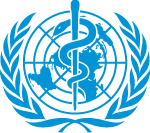 Мойте руки, перед тем как брать продукты и приготовлять пищуМойте руки после туалетаВымойте и продезинфицируйте все поверхности и кухонные 
принадлежности, используемые для приготовления пищиПредохраняйте кухню и продукты от насекомых, грызунов и 
других животных Почему? Хотя большинство микроорганизмов не вызывают никаких болезней, все же многие из них, встречающиеся в почве, воде и организме животных и человека, опасны. Они передаются через рукопожатия, хозяйственные тряпки, и в особенности через разделочные доски. Простое прикосновение способно перенести их в продукты и вызвать заболевания пищевого происхождения. 2. Отделяйте сырое и приготовленноеОтделяйте сырое мясо, птицу и морские продукты от других пищевых продуктовДля обработки сырых продуктов,пользуйтесь отдельными кухонными приборами и принадлежностями, такими как ножи и разделочные доскиХраните продукты в закрытой посуде, для предотвращения контакта между сырыми и готовыми продуктамиПочему? В сырых продуктах, мясе, птице и морских продуктах и их соках, могут быть опасные микроорганизмы, которые могут быть перенесены во время приготовления и хранения пищи на другие продукты. 3. Хорошо прожаривайте или проваривайте продуктыТщательно прожаривайте или проваривайте продукты, особенно мясо, птицу, яйца и морские продуктыДоводите такие блюда, как супы и жаркое, до кипения, чтобы быть уверенными, что они достигли 70°CПри готовке мяса или птицы, их соки должны быть прозрачными, а не розовыми. Рекомендуется использование термометраТщательно подогревайте приготовленные продуктыПочему? При тщательное тепловой обработке погибают практически все опасные микроорганизмы. Исследование показывает, что тепловая обработка продуктов при температуре 70°C может сделать их значительно безопаснее для употребления. Пищевые продукты, на которые необходимо обращать особое внимание, включают 
мясной фарш, мясные рулеты, большие куски мяса и цельные тушки птицы. 4. Храните продукты при безопасной температуреНе оставляйте приготовленную пищу при комнатной температуре более чем на 2 часаОхлаждайте без задержки все приготовленные и скоропортящиеся пищевые продукты (желательно ниже 5°C)Держите приготовленные блюда горячими (выше 60°C) вплоть до сервировкиНе храните пищу долго, даже в холодильникеНе размораживайте продукты при комнатной температуреПочему? При комнатной температуре микроорганизмы размножатся очень быстро. При температуры ниже 5°C или выше 60°C процесс их размножения замедляется или прекращается. Некоторые опасные микроорганизмы всё же могут размножаться и при температуре ниже 5°C. 5. Выбирайте свежие и не порченые продуктыИспользуйте чистую воду, или очищайте ееВыбирайте свежие и непорченные продуктыВыбирайте продукты, подвергнутые обработке в целях повышения их безопасности, например, пастеризованное молокоМойте фрукты и овощи, особенно когда они подаются в сыром видеНе употребляйте продукты с истекшим сроком годностиПочему? Необработанные продукты, а также вода и лед, могут содержать опасные микроорганизмы и химические вещества. В подпорченных или покрытых плесенью продуктах могут образовываться токсины. Тщательно отобранные и хорошо вымытые или очищенные продукты менее опасны для здоровья. Знать — значит уметь предупредить!